Regulations for the Administration of 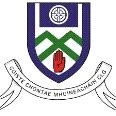 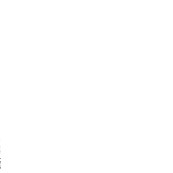 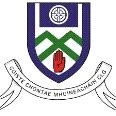 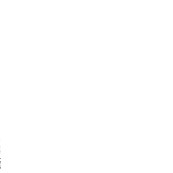 Youth Football & Hurling 2020 The Competitions Control Committee shall in compliance with the Official Guide, County ByeLaws and Annual County Regulations be given power herewith to: Fixtures Under-fifteen and under seventeen football and hurling fixtures shall not be made for the twelve days prior to the commencement of the Department of Education and Science examinations or during the period of the examinations. I.    No fixtures will be played by under fifteen and under seventeen during this period, regardless of any agreements between clubs. All juvenile fixtures shall be played as per dates and times shown on the Official Fixture list. Age Grades To be eligible for the Grades listed hereunder, a player shall meet the respective stated age criteria: Minor (Under 17): Be Under 17 years and Over 13 years. Under 15:   Be Under 15 years and Over 11 years. Under 13:   Be Under 13 years and Over 9 years. To be “Under” an age shall mean that the player shall celebrate the Upper Limit birthday (e.g. 17th. for Under 17 Grade) on the 1st. January of the Championship Year or on a later date. To be “Over” an age shall mean that the player shall have celebrated the Lower Limit birthday prior to the 1st. January of the Championship Year.  No postponement of any fixture under the auspices of the Competitions Control Committee shall be allowed except in the following circumstances; I.    Subject to the prior approval of the Competitions Control Committee, the two competing teams may make an alternative arrangement provided the fixture is played within seven (7) days either side of the original date on the official fixtures list.                                 II.    The change is compliant with Youth Regulation No. 5.  That no postponement of any fixture under the auspices of the Competitions Control Committee shall be allowed except in the following circumstances: On the death of a playing member, or a parent, grandparent, brother or sister of a playing member of either team involved in the fixture, occurring within two days prior to the date of the fixture. In the case of the death of a grandparent all competitions will proceed as per original fixture unless funeral is taking place on the same day as the fixture. For other bereavements representatives of both clubs must meet with representative(s) of the CCC and agree on an alternative date for the fixture. The agreed date must be acceptable to the CCC. Should such agreement not be forthcoming then the game shall be played on the date of the original fixture. In the event of the fixture being postponed due to bereavement, the onus is on the club requesting the fixture postponement to re-arrange the fixture. The match which must be played within 7 days of the original fixture date. Penalty: For breach of this regulation the penalty shall be loss of game Clubs are restricted to making 5 fixtures changes to the Official Fixture list, across all age grades For amalgamated clubs a fixture change will count as 1 change for all clubs involved in the amalgamation. Changes to accommodate Communion, Confirmation, and Community games will be taken                from the club’s allocation of permitted fixture changes. All requests for a change to a juvenile fixture must be communicated to Padraig Sherry who can be contacted at ccdelegate.monaghan@gaa.ie. A change to a juvenile fixture will only be accepted from a clubs Youth Officer, or in their absence the Club Secretary.  No requests for changes will be accepted from any other party. A change to a juvenile fixture will only be confirmed when both clubs involved in the fixture send written (emailed) confirmation agreeing to the change.  No changes will be accepted by phone call or SMS All changes must be confirmed to the Youth Fixtures Secretary before 8pm at least 5 days before the fixture If both clubs do not agree then the change request will be ignored and the official fixture stands All Clubs entering a second or third team in the same age group must be aware that these teams will have fixtures fixed for the same date and time, at different venues.  See the Player Grading section for more regulations regarding second or third teams. Clubs shall give two clear days’ notice of cancellation or non-fulfilment of any underage fixture to the Youth Fixtures Secretary of the Competitions Control Committee. This must be communicated by the club who are not fulfilling the fixture to both the Youth Fixtures Secretary and the opposing team. Penalty: Loss of match and fine of €100. A fixture may, if the need arises, be called off ONCE only due to an unplayable pitch. The onus is on the home club to re-arrange the fixture which must be played within 7 days of the original fixture date. In the event of the fixture being refixed and the club pitch still declared unplayable the fixture will be reversed (Team originally fixed to play at home will play away) if the home team does not nominate an alternate venue at least 5 hours prior to the starting time for the fixture. Penalty: loss of match for the home club.  A team failing to field for three fixtures in any competition shall be deemed to have withdrawn from all competitions. If an  A Team fails to field for three fixtures in any competition players graded for this competition are ineligible to play for a B or C team in their competition.  If this occurs, the particular team may be withdrawn from all competitions, and any team from the same club playing at the same age grade may also be withdrawn from all competitions. This will be decided upon by CCC. The Competitions Control Committee shall decide upon the status and placing of each team in all underage League and Championship competitions. Note:  An Coiste Éisteachta shall hear any request from any Club for a review arising from a decision of the Competitions Control Committee in relation to this regulation. First team drawn in championship has home advantage up to and including the semi-final stages. The semi-finals and finals of all league competitions and all championship matches must be played on enclosed pitches. In the event of a draw extra time shall be played in all juvenile league semi-finals, finals, and playoffs, as well as championships up to and including-finals. I.    Under 13s:  2 periods of 7 minutes duration.  Under 15s: 2 periods of 7 minutes duration.  Under 17s: 2 periods of 10 minutes duration. Home advantage for juvenile competitions, when required, is determined by I.    League position, then II.    Head to head, then    III.    Coin Toss. Score difference is not calculated in any situation at juvenile levelAll Juvenile Championship draws will take place at a meeting of Monaghan GAA youth committee. All Juvenile trophies to be returned to a representative of the Trophies Committee at the April meeting of the County Committee. Penalty: a fine of €100 to be imposed for breach of this regulation The Respect Initiative will apply in all U13 juvenile competitions at the start of the game. Players and coaches line up behind their manager before the game to shake hands with the referee, opposing players and coaches. When juvenile matches are played on a pitch which is not enclosed, host clubs must designate and steward a viewing area for all spectators. This should not border the dugouts, substitute areas or goals.  No spectators should enter the playing area. Penalty: At the discretion of the CCC which may include loss of home matches. It is the responsibility of the home club to ensure that best practices are observed to ensure the safety of all players, the referee and his/her officials. 22.. Clubs must submit a list of their Manager, Mentor & First Aid information, to include each person’s name, coaching qualifications (Child Protection, Garda Vetting, and Coaching Award), prior to the start of all Juvenile competitions to the youth fixture secretary.Penalty: No Fixtures can be played by any team that has failed to submit the correct paperwork on time. At all juvenile matches, ONE MEMBER ONLY of each management team will wear an identifiable Bainisteoir bib. This person is the primary point of contact for referees and county board officials in relation to any disciplinary issues along the side-line. Penalty: a fine of €25 to be imposed for breach of this regulation. All those who fulfil designated roles during juvenile fixtures are deemed to be representatives of their own club. This includes Managers, selectors, first aiders, grounds men, and any umpires or linesmen invited in to perform these roles. If, in the course of a match, the referee receives verbal or physical abuse from any representative of a club who is not within the spectator’s viewing area, the referee can immediately award a free to the opposite team, advancing the ball up to 20m from the posts of the offending teams. Any player can take this free. This regulation is applied at all underage levels. For ALL youth matches Clubs MUST GET WRITTEN PERMISSION from Youth Fixtures Secretary to record any match.   The original copy of video to be made available to CCC and the opposing club if requested within seven days of the fixture. Failure to provide DVD / video to CCC or opposing team within specified time will incur a fine of €500. The opposing club to pay half the cost if copy is required (max €100.)          Clubs given a dispensation in a division can field at a lower number, which will be a maximum of 2 players less than the competition structure allows. The dispensation will apply to all matches including Championship matches, League semi-finals and League finals. There should be no subs for the club given the dispensation, if the numbers are being reduced to facilitate the match proceeding. Both teams should field an equal number of players when starting the match. Referees will advise the playing numbers to both clubs, and the referee’s decision is final. The pitch size does not change from the standard size for the division, if the playing numbers are reduced under this rule. Any club given a dispensation and seen to be breaking this regulation will lose their dispensation status and will have to field in the remainder of their fixtures at the standard numbers for the division, as set out in the league structures. Team shall be attired in its registered official colours. In the event of clash of colours where there is an identifiable home team, the home team must change jerseys. Otherwise, both teams must change. The onus for the organisation of such changes lies with the clubs. PENALTY: €200  MATCH PROGRAMME   Each Club shall submit to the youth committee, a team sheet for publication in the Official Match Programme for a final. This team sheet must be submitted 5 days before prior to the game. PENALTY: €50 Player Eligibility Please consult the Bye Laws for Player Eligibility, for First Registration and Inter-Club Transfers.                                        I.    The minimum age for first time registration shall be nine years of age. Penalty:   A team found guilty of breach of this regulation shall be suspended for the remainder of the competition. All juvenile players must be registered on the GAA management information system, at least 3 days prior to a fixture, to be eligible to play games under the control of Competitions Control Committee. If a team has an issue about the eligibility of an opposing player the mentor/manager should approach the referee and ask them to: Take the opposing players name. Get the players signature. Get the players date of birth. Report the issue to CCC. Issues of registration can only be dealt with by written request to An Runaí Chontae from the club secretary with the query regarding the eligibility of an opposing player. Player Grading Where clubs are entering a second or third team in the same age group for Under 13, Under 15 and Under 17 competitions, the following rule applies:  I.    The appropriate numbers of players, as determined in the table below, must be submitted to              the County Youth Fixtures Secretary (or representative) seven days prior to commencement of competition. No player will be eligible to play across 3 teams in the same age-group. CCC will approve the structure for all Juvenile Player Grading. Graded players are ineligible to play on second or third teams. Penalty: Loss of match. Other Matters The gate receipts collected from Finals of Juvenile competitions shall go towards the promotion of coaching. The Competitions Control Committee deal with day-to-day matters that may be delegated from time to time by An Coiste Bainisti on behalf of An Coiste Chontae Mhuineacháin  Under 14 Feile Hurling & Football:  The winners of the 2020 Championships in Football and Hurling at u-13 level will represent Co. Monaghan at the Feile Hurling and Football Tournaments in 2021. Under 13 Football Competitions Eight substitutions allowed, substitutions can be made at any time in the game.Playing pitch must not be less than 100m long and should be within the following range: The maximum width for goal posts will be 4.50m wide and maximum height of crossbar2.1m high. d.   13metre frees… from a line 13metre from juvenile goal posts. 45metre frees…to be taken from the 45metre line on the adult pitch. Kick outs and 45metre frees can be taken from the hand.  Kick outs to be taken from 20m lineSin Bin rule will apply. Kickouts @ 20m line. Mark from the kickout only. No attacking/defensive mark.Goal nets to be provided.  Penalty for breach €25. No penalty/square ball allowed in reduced pitch Size 4 football can be used. Matches shall be of two periods of 25 minutes duration. A player in possession of the ball is allowed one solo & one hop or two solos and then must release the ball. If a player deliberately drops the ball to the ground or loses control of the ball once they have taken two touches, another player must touch the ball before the original player can touch the ball again. Player fouled must take the free awarded. In the event of the player fouled being injured and unfit to continue, the substitute who replaces him takes the free. Frees from on or outside the 45m line, or 45s that are a score over the bar and having been kicked from the ground will result in a 2 point score. Please note Regulation 34 (J) still applies under this regulation. A non-competitive period may be played (10 minutes) if both teams agree before the start of the match, Scores do not count during this period. Under 15 Football Competitions Five substitutions allowed, substitutions can be made at any time in the game. Playing pitch must be within the following range: Maximum width for goal posts will be 4.50m wide and maximum height of crossbar 2.1m high. 13metre frees… from a line 13metre from juvenile goal posts.    No penalty/square ball allowed in reduced pitch 45metre frees…to be taken from the 45metre line on the adult pitch. Sin Bin rule will apply. Kickouts @ 20m line. Mark from the kickout only. No attacking/defensive  mark.Kick outs and 45metre frees must be taken off the ground.  Goal nets to be provided. Penalty for breach €25. h.  Size 5 football to be used Div 1, Div 2, Div 3 Size 4 football to be used Div 4 & Div 5, Games shall be of two periods of 30 minutes duration. A player in possession of the ball is allowed one solo & one hop or two solo’s and then must release the ball. If a player deliberately drops the ball to the ground or loses control of the ball once they have taken two touches, another player must touch the ball before the original player can touch the ball again. Player fouled must take the free awarded. In the event of the player fouled being injured and unfit to continue, the substitute who replaces him takes the free. Under 17 Football Competitions Five substitutions allowed, substitutions can be made at any time in the game.  Playing pitch should be within the following range: Goal posts shall be full adult size.  Goal nets to be provided.   Penalty for breach €25. Size 5 football to be used. Games shall be of two halves of 30 minutes duration. Sin Bin rule will apply. Kickouts @ 20m line. Mark from the kickout only. No attacking mark. Under 13 Hurling Eight substitutions allowed, substitutions can be made at any time in the game. Playing pitch must not be less than 100m long and should be within the following range: The maximum width for goal posts will be 4.50m wide and maximum height of crossbar 2.1m high.  Goal nets to be provided. Penalty for breach €25. Matches shall be of two periods of 25 minutes duration. Under 13 hurling teams are allowed to play a League fixture with a minimum of 7 players and a maximum of 11 players per team. Teams shall commit to field at 11 a side. Fielding 10 or less players for the sake of gaining a competitive advantage would not be in keeping with the spirit of the league. Both teams must field an equal number of players, and the team with the lesser number of players must be accommodated for the fixture to proceed. There should be no subs for the team with the lowest numbers, if the numbers are being reduced to facilitate the match proceeding. Player fouled must take the free awarded. In the event of the player fouled being injured and unfit to continue, the substitute who replaces him takes the free Size 4 sliotar to be used  Under 15 Hurling Competitions Five substitutions allowed, substitutions can be made at any time in the game. Playing pitch must not be less than 100m long and should be within the following range: Goal posts shall be full adult size.  Goal nets to be provided. Penalty for breach €25. Games shall be of two periods of 30 minutes duration. Teams shall play in the opposite directions at the start of each period. Under 15 hurling teams are allowed to play a League fixture with a minimum of 9 players and a maximum of 15 players per team. Teams should field at 13 a side but can play 15 a side by mutual agreement. Fielding 12 or less players for the sake of gaining a competitive advantage would not be in keeping with the spirit of the league. Both teams must field an equal number of players, and the team with the lesser number of players must be accommodated for the fixture to proceed. There should be no subs for the team with the lowest numbers, if the numbers are being reduced to facilitate the match proceeding. Under 17 Hurling Competitions Five substitutions allowed, substitutions can be made at any time in the game. b.   Playing pitch should be within the following range: Goal posts shall be full adult size. Goal nets to be provided.  Penalty for breach €25. Full adult hurling rules  Under 17 hurling teams are allowed to play a League fixture with a minimum of 11 players and a maximum of 15 players per team. Teams should strive to field at 15 a side. Fielding 14 or less players for the sake of gaining a competitive advantage would not be in keeping with the spirit of the league. Both teams must field an equal number of players, and the team with the lesser number of players must be accommodated for the fixture to proceed. There should be no subs for the team with the lowest numbers, if the numbers are being reduced to facilitate the match proceeding. Under 17 hurling teams are allowed to play a Championship fixture with a minimum of 11 players and a maximum of 15 players per team. Division Size     No. of Players Graded U13  First thirteen (13) players @ 13 a side + 6 float First eleven (11) players @ 11 a side + 6 floatU15   First thirteen (13) players @ 13/15 a side   + 6 floatFirst eleven (11) players @ 11 a side + 6 floatU17   First eleven (11) players + 6 floatPlayers not included on team lists are eligible for B team only Players not included on team lists are eligible for B team only Under 13 Football Pitch length   Pitch width 13 a side 13m line to 13m line 70m Width 11 a side 13m line to 13m line Min 55m – Max 60m Under 15 Football Pitch length Pitch width 15 a side   Full adult pitch Full adult pitch 13 a side Full adult pitch Full adult pitch 11 a side ** 13m line to 13m line Full Width Kickout @20m lineUnder 17 Football Pitch length Pitch width 15 a side Full adult pitch Full adult width 13 a side Full adult pitch Full adult width Under 13 Hurling 	Pitch length Pitch width 11 a side 13m line to 13m line 	Full adult widthUnder 15 Hurling Pitch length Pitch width 13 a side Full adult pitch      Full adult width Under 17 Hurling Pitch length Pitch width 15 a side  Full adult pitch Full adult width 